                                  “EL TICKET”Tienes que inventar un problema y después resolverlo,  teniendo en cuenta que la solución la hemos obtenido  del ticket de compra.ENUNCIADOPREGUNTASSOLUCIÓN               El   IVA   total que he pagado ha sido 6,14 €              Al pagar me han devuelto 8,68 €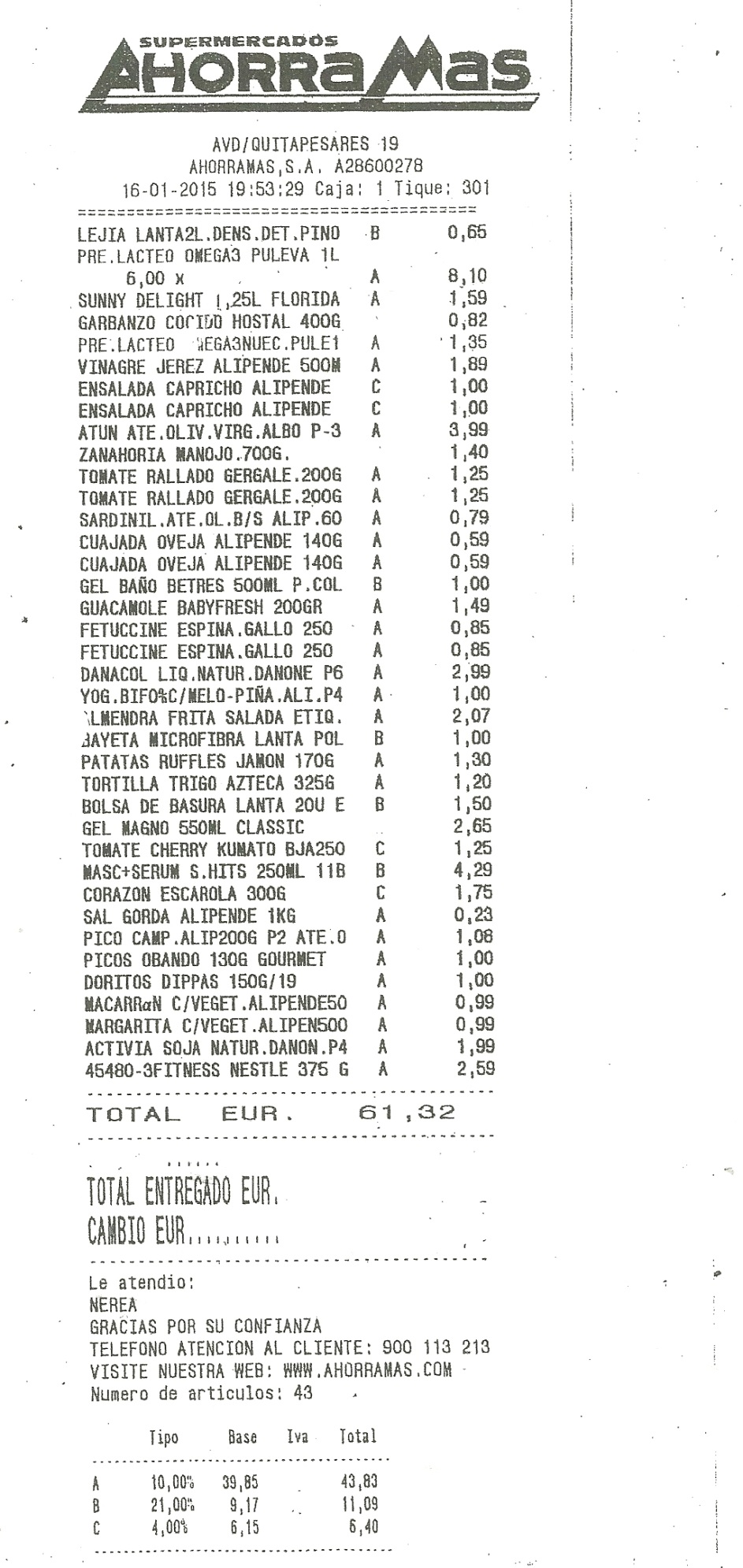 Mª ISABEL DEL RÍO MORETA                   PROBLEMAS   PARA  6º PRIMARIAMETAMODELOS DE ESTRUCTURACIÓN 6. Inventar y resolver un problema a partir de una solución dada